Reservation mot finans- och näringsutskottets betänkande nr 13/2021-2022 gällande moment 70010 Infrastrukturavdelningens allmänna förvaltning, verksamheten  Förslag till andra tilläggsbudget 2022 (BF 4/2021-2022)MotiveringVindkraftsprojektet erhåller 1 700 000 euro ur EU:s resilienspengar och merbudgetmedel ska därför inte användas.Med anledning av det ovanstående föreslår jagatt tilläggsanslaget om 85 000 euro stryks.Stephan Toivonen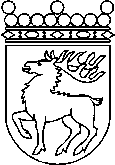 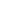 Ålands lagtingRESERVATIONRESERVATIONLagtingsledamot DatumStephan Toivonen2022-06-02Till Ålands lagtingTill Ålands lagtingTill Ålands lagtingTill Ålands lagtingTill Ålands lagtingMariehamn den 2 juni 2022Mariehamn den 2 juni 2022